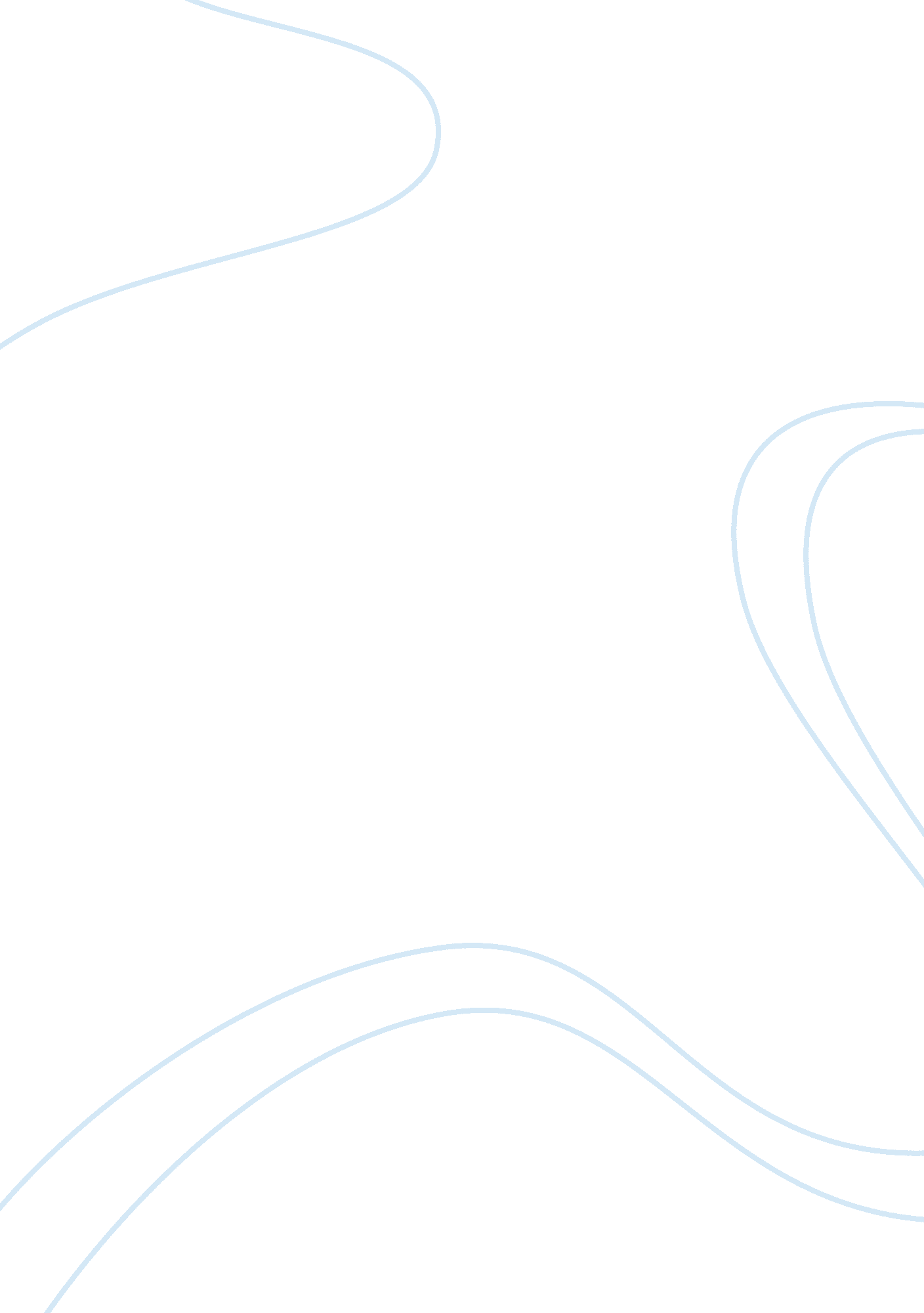 The middle east amidst the cold warWar, Cold War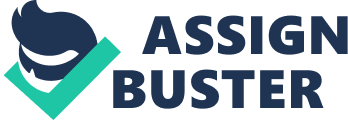 While German and Japanese surrender had conveyed the end of the extraordinary war in 1945, it additionally denoted the beginning of another, theCold War. World War 2 had always showed signs of change the universal adjust of intensity, leaving the United States and the USSR to rule the world's political scene. This reality profoundly affected US outside approach, including strategy toward the Middle East. Amid the Cold War, US remote strategy was totally subject to Soviet quality, position, and activity. Thus, the Cold War separated modem US remote arrangement towards the Middle East into two particular periods: approach amid the Cold War and strategy after the Cold War. On January 5, 1957, President Eisenhower requested that Congress approve monetary and military help to any nation in the zone that asked for it in the Middle East, and to support the work of American troops to secure states against equipped animosity from any country controlled by universal socialism. The proposition was before long passed, and ended up known as the Eisenhower Doctrine. By and by, the US was attempting to extend its ace Western base and contain the Soviets. In spite of the fact that the tenet appeared to be fitting from the US viewpoint, it showed little enthusiasm for the worries of the Arab nations. It concentrated only on the American distraction with the Cold War. Interestingly, the USSR communicated impressive sensitivity for the Arab position, particularly regarding Israel, a position which the US would not have the capacity to take. In the mid 1960s, the United States tried to advance peace and keep up existing conditions in the Middle East. President Kennedy made a concerned endeavor to identify for a wide scope of states. All the more particularly, Kennedy endeavored to repair US relations with the Arab states by making suggestions to Nasser in Egypt, and by reaffirming proceeding with help in Saudi Arabia and Jordan. Israel was managed in a more extensive setting of building great relations with numerous states. Like the Tripartite Declaration and the Suez emergency, these moves did not prompt a critical change of the relations with the Arab patriot nations. Be that as it may, these arrangements affirmed the US promise to its strategy of peace and dependability. Iran was situated at the specific center of the Cold War in the Middle East. Due to its contiguity to the USSR, Iran was personally worried by the regional issues in question with the beginning of the Cold War. Quickly following World War 2, Iran needed to line up with either the US or the USSR. Iran picked the United States, and kept up this relationship through the 1970s. In any case, the Iranian upset in 1979 discarded of the US and also the Shah. The new administration finished the nation's cozy association with the United States, which even brought about a prisoner emergency. This uniqueness added to a delicate US support of Iraq in the Iran-Iraq war. In 1990, under another pioneer, Iran started to modify relations with the United States. In any case, in 1995, the US cut all exchange and interest in Iran in view of their atomic expansion and psychological oppressor acts. Egypt was especially vital in the Middle East. Without a doubt, it was the focal Arab country, and hence, took the initiative position in most all the Arab-Israeli clashes. An enemy of the West notion was developing all through the Arab countries, so Nasser was utilizing the Soviets to propel hismotivation. This partnership could rapidly spread to whatever remains of the Arab nations, thus the United States reacted instantly. The void in heading since the finish of the Cold War that kept amid the Gulf War is as yet obvious today, has left afterward various unanswered questions of what the part of the United States ought to be. The Middle East specifically has been of specific concern. Particularly the instance of Iraq shows the most risky circumstance. It is an exceptionally unpredictable district where pressures are effortlessly flared. In spite of the fact that the partners, driven by United States' powers effortlessly gave annihilation to Saddam Hussein and his troops, threat still remains from Iraq, as well as the entire Middle East. 